Nom : MohsNom au complet : Friedrich MohsNationalité : AllemandPériode de temps : 1773-1839Découverte L’échelle de dureté des minéraux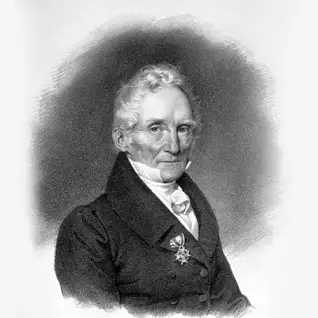 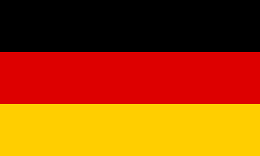 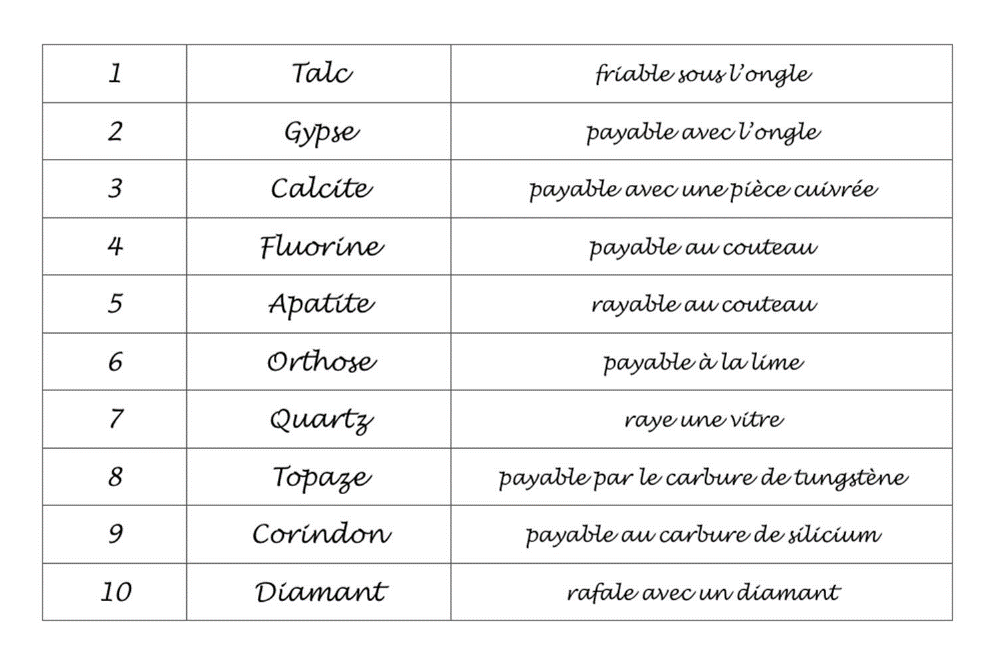 